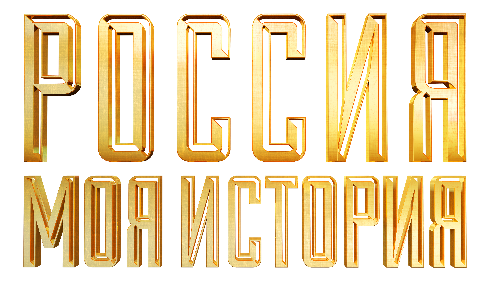 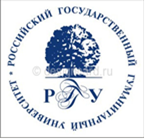 Уважаемые коллеги!Приглашаем учащихся 9-11-х классов образовательных организаций и студентов младших курсов средних и высших  учебных заведений принять участие в IV Всероссийском форуме «История современной России глазами школьников и студентов: политика, экономика, культура», который состоится в Москве 20-21 апреля 2018 г. Форум проводится Учебно-научным центром «Новая Россия. История постсоветской России» Историко-архивного института РГГУ совместно с Мультимедийным историческим парком «Россия – Моя история» при поддержке Федерального агентства по делам молодёжи (Росмолодёжь) и при участии Российского общества «Знание», Российского исторического общества, Фонда «История Отечества», Государственного исторического музея, Государственного центрального музея современной истории России, Государственного архива Российской Федерации, Государственной публичной исторической библиотеки России, Городского методического центра департамента образования г. Москвы и Всероссийского общественного движения «Волонтёры победы».Форум призван привлечь внимание молодежи к истории современной России и внести вклад в формирование активной гражданской позиции, а также целостного междисциплинарного представления об общественно-политических и социально-экономических процессах современности. IV Всероссийский форум «История современной России глазами школьников и студентов: политика, экономика, культура» проводится в год добровольца в России, в связи с чем вопросы добровольческого движения и молодёжной политики современности станут ведущими на предстоящем Форуме. В рамках работы Форума будут функционировать несколько дискуссионных площадок с участием общественно-политических деятелей и экспертов, на которых планируется обсудить следующие вопросы: Добровольческое движение в России: история, современное состояние и перспективы;Россия – страна возможностей;Молодёжная политика современной России – взгляд сквозь призму истории;Политика, экономика и культура современной России;Историческое просвещение как стратегическая задача современной России;Молодёжная культура и её идентичность;Общественные институты и их роль в истории современной России;Историческая память в современной России: проблемы сохранения и изучения;История и особенности российских регионов: единство в многообразии;Книжная культура современной России;Вопросы сотрудничества на постсоветском пространстве: перспективы и проблемы; Современная Россия в лицах: политики, деятели культуры, представители профессиональных сообществ.Участникам Форума будут предложены мастер-классы от ведущих ученых и политических деятелей современной России, организованы экскурсии и познавательные квесты. Лучшие выступления и самые активные участники будут отмечены памятными подарками. Участник Форума самостоятельно выбирает тему своего выступления (проекта), исходя из общей проблематики мероприятия и направлений работы дискуссионных площадок. Для участия необходимо в срок до 15 апреля 2018 г. представить заявку (см. приложение) и тезисы выступления (проекта) объёмом не более 2 000 знаков (14 кегль через 1,5 интервала) в Учебно-научный центр «Новая Россия. История постсоветской России», тел. 8 (495) 621-43-14, 8 (495) 625-62-52, e-mail: history.forum@yandex.ruВсе участники и научные руководители получат именные сертификаты. По итогам Форума планируется издание сборника материалов.Торжественное открытие IV Всероссийского исторического молодежного форума «История современной России глазами школьников и студентов: политика, экономика, культура» состоится 20 апреля 2018 г. в 12:00 по адресу: 57 павильон ВДНХ, Мультимедийный исторический парк «Россия – Моя история».Приложение 1З А Я В К Ана участие в IV Всероссийском форуме «История современной России глазами школьников и студентов: политика, экономика, культура»Россия, Москва, РГГУ, 20-21 апреля 2018 годаФИО участника:Страна и город проживания:Школа, вуз:Класс, курс:Телефон:Электронная почта:ФИО научного руководителя:Организация, место работы руководителя:Учёная степень, звание научного руководителя:Тема выступления (проекта):